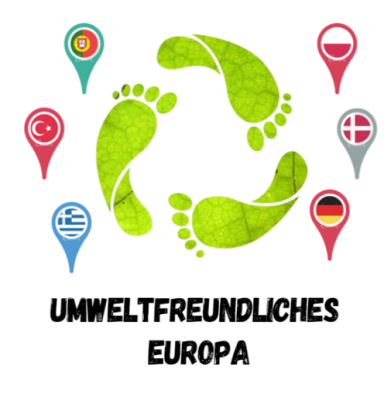 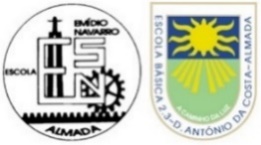 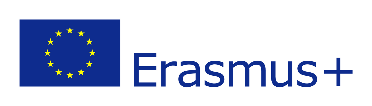                                                                           C3 Wasser                                        Aktivitäten von 7. bis 10. März 2022Cristina Weber - Cristina Oliveira - Paula Silveira - Teresa Lourenço - Vasco SousaDatumDatumZeit(Portugal) AktivitätSamstag5.03.TürkeiSonntag6.03.Polen- Dänemark-Griechenland-  Transfer vom Flughafen zur JugendherbergeAnweisungen für den Tag Montag7.03.Montag7.03.8:30 9:0011:0012:0014:00-16:00(Mit dem Bus zur Schule)Begrüßungssitzung – Direktor Präsentationen über die Themen: Wasserressourcen in den jeweiligen Ländern ; Bewirtschaftung der WasserressourcenSchulbesichtigung MittagessenLabortätigkeiten:- Analyse der Sande ,aus den verschiedene Partnerländern;- Analyseprozess der Wasserqualität- Workshop zur Verwendung von Kunststoffen Lehrer Arbeitssitzung-  Plannung von dem Treffen in der Türkei ( 8.-13. Mai 2022); Homepage; BesprechungenDienstag8.03.Dienstag8.03.8:45 9:0010:0012:30 14:00 – 16:3017:00Abfahrt nach LissabonLissabon- Vasco da Gama Ozeanarium- Besichtigung + Plastische WerkstattMittagessen - CC Vasco da GamaWissenschaftsmuseumg- Besichtigung – Wasser eine Ausstellung ohne Filter...(Züruck nach Almada)Mittwoch9.03Mittwoch9.039:0013:00 14:30 – 16:30Besuch des Interpretationszentrums Mata dos MedosMittagessen Strandreinigungsaktion in Mutela und Sensibilisierungsaktion  ( Brigada do Mar) Donnerstag10.03.Donnerstag10.03.9:0019:00- 21:30Lissabon - Aqueduto das águas livres                  Lisboa Story Centre+Arco)-------------------------------------Frei Nachmittag in Baixa -------------------------------------Bewertung der ZusammenarbeitAbendessen und AbschiedsfeierFreitag11.03.Freitag11.03.Abflug den Partnerschulen